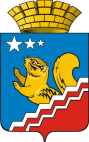 СВЕРДЛОВСКАЯ ОБЛАСТЬВОЛЧАНСКАЯ ГОРОДСКАЯ ДУМАШЕСТОЙ СОЗЫВЧетырнадцатое заседание РЕШЕНИЕ № 63г. Волчанск										    14.12.2021 г.О внесении изменений в Положение об осуществлении муниципального  контроля в сфере благоустройства на территории Волчанского городского округа, утвержденное Решением Волчанской городской Думы от 08.09.2021 года № 44В соответствии с Жилищным кодексом Российской Федерации, Федеральными законами от 06.10.2003 № 131-ФЗ «Об общих принципах организации местного самоуправления в Российской Федерации», от 31 июля 2020 г. № 248-ФЗ «О государственном контроле (надзоре) и муниципальном контроле в Российской Федерации»,  ВОЛЧАНСКАЯ ГОРОДСКАЯ ДУМА РЕШИЛА:1. Внести следующие изменения в Положение об осуществлении муниципального  контроля в сфере благоустройства на территории Волчанского городского округа, утвержденное Решением Волчанской городской Думы от 08.09.2021 года № 44:1.1. Добавить в раздел 5 «Профилактика рисков причинения вреда охраняемым законом ценностей» порядок подачи и рассмотрения возражений в отношении предостережения.2. Настоящее Решение опубликовать в информационном бюллетене «Муниципальный вестник» и обнародовать на официальных сайтах в сети Интернет по адресам: www.duma-volchansk.ru/standart-activity/resheniya-dumy и www.volchansk-adm.ru/building.3. Контроль за выполнением данного Решения возложить на комиссию по промышленной политике, вопросам жилищно-коммунального и сельского хозяйства (Неудахин А.В.).Глава Волчанского городского округа А.В. Вервейн                     Председатель Волчанской                      городской Думы А.Ю. Пермяков